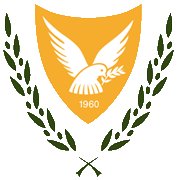 ΚΥΠΡΙΑΚΗ ΔΗΜΟΚΡΑΤΙΑΥΠΟΥΡΓΕΙΟ ΠΑΙΔΕΙΑΣΚΑΙ ΠΟΛΙΤΙΣΜΟΥΧαιρετισμός Υπουργού Παιδείας και Πολιτισμού  Κώστα Καδή στο Μαθητικό Συνέδριο της Ιεράς Αρχιεπισκοπής Κύπρου, με θέμα «Ψηφιακή Τεχνολογία: αρωγός ή τροχοπέδη;»Τρίτη, 21 Φεβρουαρίου 2017, 8:00πμ, Αίθουσα Πολιτιστικού Ιδρύματος Αρχιεπισκόπου Μακαρίου Γ’, Ιερά ΑρχιεπισκοπήΜε ιδιαίτερη ικανοποίηση χαιρετίζω την έναρξη των εργασιών του Μαθητικού Συνεδρίου, με θέμα «Ψηφιακή Τεχνολογία: αρωγός ή τροχοπέδη;». Πρόκειται για μία αξιόλογη πρωτοβουλία της Ιεράς Αρχιεπισκοπής Κύπρου, η οποία έχει καταστεί θεσμός και, όπως κάθε χρόνο, πραγματοποιείται σε συνεργασία με το Υπουργείο Παιδείας και Πολιτισμού. Η θεματολογία του σημερινού Συνεδρίου επιδιώκει τον  προβληματισμό και την ανταλλαγή απόψεων γύρω από τις θετικές και τις αρνητικές επιπτώσεις της τεχνολογίας, που αποτελεί αναπόσπαστο μέρος  της καθημερινής ζωής του σύγχρονου ανθρώπου. Στο Συνέδριο φιλοξενούνται μαθητές από Σχολεία Δημοτικής και Μέσης Εκπαίδευσης της Αρχιεπισκοπικής περιφέρειας. Έγκριτοι εισηγητές θα διασαφηνίσουν την ευεργετική επίδραση, αλλά και τους κινδύνους που παρουσιάζει ο τεχνολογικός πολιτισμός. Τα οργανωμένα βιωματικά εργαστήρια που θα ακολουθήσουν θα δώσουν τη δυνατότητα στα παιδιά να συζητήσουν και να εργαστούν ομαδικά σε σχετικές δραστηριότητες, που ανταποκρίνονται τόσο στην ηλικία όσο και στην αντιληπτική τους ικανότητα.Το Υπουργείο Παιδείας και Πολιτισμού τα τελευταία χρόνια εφαρμόζει συγκεκριμένες πολιτικές, για να προαγάγει  τον ψηφιακό γραμματισμό και την ανάπτυξη δεξιοτήτων στους μαθητές, ώστε να χειρίζονται με ασφάλεια την τεχνολογία, κυρίως τα μέσα κοινωνικής δικτύωσης. Με την παροχή της κατάλληλης επιμόρφωσης των εκπαιδευτικών και της  ενημέρωσης των γονιών στο θέμα αυτό, επιδιώκουμε την ορθή αξιοποίηση των νέων τεχνολογιών από τους μαθητές μας. Παράλληλα μέσα από συγκεκριμένα εκπαιδευτικά προγράμματα τα παιδιά μαθαίνουν   να καινοτομούν και να στοχάζονται κριτικά κατά τη χρήση των υπηρεσιών της τεχνολογίας. Μπροστά στις προκλήσεις, στις ανασφάλειες και στα ηθικά διλήμματα της εποχής μας η πολιτεία, η εκκλησία, η οικογένεια και το σχολείο, ως βασικοί κοινωνικοί φορείς, διαδραματίζουν από κοινού σημαντικό ρόλο στη μετάδοση αρχών και αξιών. Συνεπώς αποτελεί συλλογική ευθύνη να θωρακίσουμε  τους νέους με πίστη, ελπίδα και γνώση, για να είναι σε θέση να αντεπεξέλθουν στις όποιες απαιτήσεις και δυσκολίες των καιρών. Πρωτοβουλίες όπως η σημερινή ενισχύουν τις προσπάθειες προς αυτή την κατεύθυνση. Ως Υπουργείο Παιδείας και Πολιτισμού εκφράζουμε την ευγνωμοσύνη και τις ευχαριστίες μας προς την Ιερά Αρχιεπισκοπή Κύπρου για την ευρύτερη στήριξη που παρέχει στο έργο του Υπουργείου, καθώς και για την εποικοδομητική μας συνεργασία. Ιδιαιτέρως θα ήθελα να συγχαρώ τον Θεοφιλέστατο Επίσκοπο Καρπασίας κ. Χριστοφόρο και τους συνεργάτες του για την άρτια διοργάνωση και την επιμέλεια του Συνεδρίου. Τα συγχαρητήριά μου εκφράζω επίσης στους εκλεκτούς εισηγητές,  στους συντονιστές των εργαστηρίων καθώς και στους μαθητές μας για το ενδιαφέρον και τη συμμετοχή τους.